PREDSEDA NÁRODNEJ RADY SLOVENSKEJ REPUBLIKYČíslo: CRD-1390/2014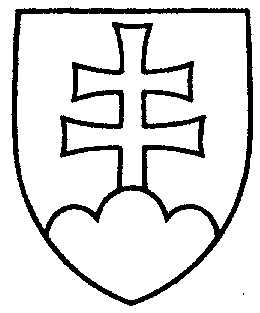 1105ROZHODNUTIEPREDSEDU NÁRODNEJ RADY SLOVENSKEJ REPUBLIKYz 11. júla 2014o pridelení návrhu zákona podaného poslancami Národnej rady Slovenskej republiky na prerokovanie výborom Národnej rady Slovenskej republiky	N a v r h u j e m	Národnej rade Slovenskej republiky	A.  p r i d e l i ť	návrh poslancov Národnej rady Slovenskej republiky Ľubomíra GALKA a Richarda VAŠEČKU na vydanie zákona, ktorým sa dopĺňa zákon č. 523/2004 Z. z. o rozpočtových pravidlách verejnej správy a o zmene a doplnení niektorých zákonov v znení neskorších predpisov (tlač 1096), doručený 11. júla 2014	na prerokovanie	Ústavnoprávnemu výboru Národnej rady Slovenskej republiky,	Výboru Národnej rady Slovenskej republiky pre financie a rozpočet a 	Výboru Národnej rady Slovenskej republiky pre obranu a bezpečnosť;	B.  u r č i ťk návrhu zákona ako gestorský Výbor Národnej rady Slovenskej republiky pre financie a rozpočet,	b)	lehotu na prerokovanie návrhu zákona v  druhom čítaní vo výboroch do 30 dní a v gestorskom výbore do 32 dní od prerokovania návrhu zákona v Národnej rade Slovenskej republiky v prvom čítaní.Pavol   P a š k a     v. r.